                  КЗО «Середня загальноосвітня школа № 96» ДМР	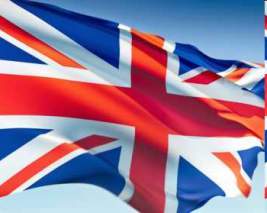   ДЕКАДА  АНГЛІЙСЬКОЇ  МОВИ 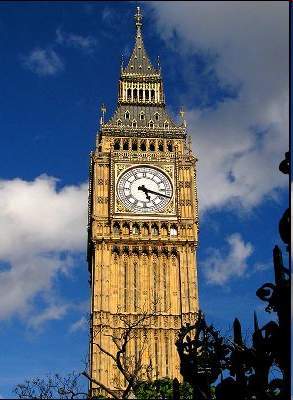 Дніпро2017                  Підсумки проведення «Декади англійської мови»	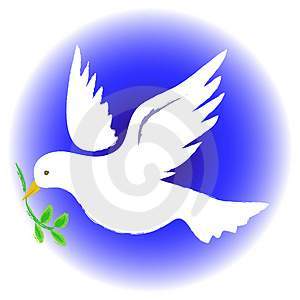 Загальновизнано, що позакласна робота з іноземної мови є невід’ємним складником всього процесу навчання іноземних мов. Правильно організована позакласна робота сприяє значному розширенню потенційного словника учнів, охоплює велике коло проблем і питань, які виходять за межі шкільної програми, поглиблює соціокультурні знання учнів. Крім того, позакласна робота стимулює учнів до поглибленого вивчення мови, з використанням резервів кожної особистості окремо і колективу учнів в цілому. Учні, які не змогли з різних причин реалізувати себе на уроці, мають можливість розкрити свої приховані здібності під час позакласної роботи, адже саме тут створюється спеціальна атмосфера взаєморозуміння, співробітництва, довіри, взаємодопомоги. Нестандартні форми проведення позакласної роботи надихають учнів на самовдосконалення: пошук даних для заповнення інформаційної прогалини, поглиблення набутих знань, розвиток мовної та мовленнєвої компетенції.       Метою декади було вдосконалювати мовні навички, розвивати вміння розгадувати загадки; формувати вміння концентрувати увагу, логічно викладати думки, випускати стінгазети, виконувати творчі завдання, декламувати вірші, співати пісні; заохочувати учнів до роботи над собою; виховувати інтерес до вивчення англійської мови, традицій та культури англомовних країн.         Квінтесенцією вивчення іноземної мови щороку стає Декада англійської мови. З 16.10 по 04.11.2017 в КЗО «Середня загальноосвітня школа № 96» ДМР вчителі кафедри англійської мови,  Штефанко М.Г., Танцюра О.В., Петренко В.А.,  Чоботар Н.Г., провели «Декаду  англійської мови».  Це не тільки звіт про виконану індивідуальну або групову роботу, це свято англійської мови, у якому беруть участь всі учні школи. Настрій свята, мовна атмосфера створюються за допомогою музики та пісень англійською мовою; кольоровим оформленням стіннівок, виставок, конкурсів; переглядом фільмів, презентацій - тобто кожен день Декади заповнений іноземною мовою. 16.10 У холі нашої школи було організовано виставку  творчих робіт та стінгазет «Чи ти знаєш англійські традиції?». На виставці були представлені роботи учнів 5-11 класів.17.10 Урок-гра  «Різнокольоровий світ», вчителі Танцюра О.В. та Штефанко М.Г. (1 класи)		18.10 Урок «Свята та традиції в англомовних країнах», вчитель ТанцюраО.В. (6 класи)	19.10  Урок «Традиції святкування Великодня в Англії», вчитель Чоботар Н.Г. (6 класи)20.10  Конкурс «Вірші про пори року» / «The Best Poem», вчителі Штефанко М.Г., ТанцюраО.В., Петренко В.А. (2-3 класи). В конкурсі прийняли участь учні 2-3 класів, які декламували вірші про пори року, погоду та природу. 23.10 Урок  «У світі диких тварин», вчитель Штефанко М.Г. (2 клас)24.10 Урок «Знайомство з традиційними англійськими стравами», вчитель Чоботар Н.Г.(7 класи)25.10 Нестандартний  урок. Костюмований парад «Наш веселий Хелловін», вчителі  Штефанко М.Г., Танцюра О.В., Петренко В.А. (2-4 класи)26.10 Нестандартний  урок «Наш веселий Хелловін», вчителі  Штефанко М.Г., Танцюра О.В. (3-4 класи)27.10 Урок-екскурсія «Екскурсія Лондоном», вчитель Петренко В.А. (7 клас)16.10 - 04.11  Відео подорож «Знайомство з англійськими традиціями», вчителі Штефанко М.Г., Танцюра О.В., Петренко В.А., Чоботар Н.Г. ( 5-9 класи)       Були підведені підсумки «Декади англійської мови». Декада показала, що діти гарно орієнтуються в культурі, побуті, звичаях та традиціях англомовних країн, мають великий творчий потенціал, охоче приймають участь у запропонованих заходах. Щиро дякуємо учням молодшої школи за активну участь. Особливо слід відзначити учнів старшої та середньої школи: 11 клас: Танцюра Микита, Лазарева Поліна, Стрелкова Анастасія10 клас: Цекова Олена, Чумак Олександра, Чумак Софія, Юдіна Аніта, Козуб Олег9 клас: Дибков Михайло, Овчаренко Катерина, Лівенец Катерина, Ніколаєко Валерій8 клас: Костіна Софія, Моцапросенко Іван, Прокіпець Софія, Кидало Данило7 клас: Гринь Ярослав, Дорошенко Катерина, Матвійчук Віталіна, Біленко Ростислав6 клас: Моргуль Максим, Короленко Влад, Ясінович Андрій, Шевченко Валерія, Забіяко Анастасія, Матвєєва Марія, Хімчик Євген, Раковець Софія, Черняєва Даша5 клас: Война Ксенія, Тимошенко Софія, Ворона Кристіна, Сііваченко Анастасія, Кошевий Олексій, Кравчуновська Вероніка, Янковська Анна, Грушева Аріна, Григоренко АлінаВисловлюємо особливу подяку педагогу-організатору та хореографу Маньковській Олександрі Сергіївні та класним керівникам Олексенко Л.М., Скібіной І.О., Шкут Н.В., Деркач І.О., Кіндич В.О., Бондаренко О.О., Рассохіной А.А., Козловськой О.А. і батькам 2-А, 3-А, 3-Б, 3-В, 4-А, 4-Б, 4-В, 4-Г класів за мальовничий  Костюмований Парад «Наш веселий Хелловін» !!! Дякуємо всім учням школи за активну  участь у проведенні «Декади англійської мови». Бажаємо й надалі перемагати та показувати гарні результати!!!GOOD LUCK TO EVERYBODY !!!